Ik ken jou enjij kent mij.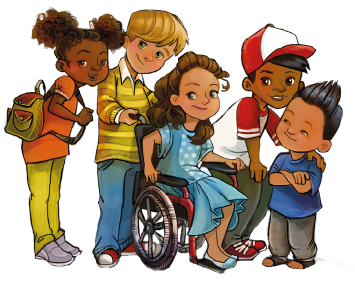 We zijn verschillend,net als water en klei.Ik ken jou enjij kent mij,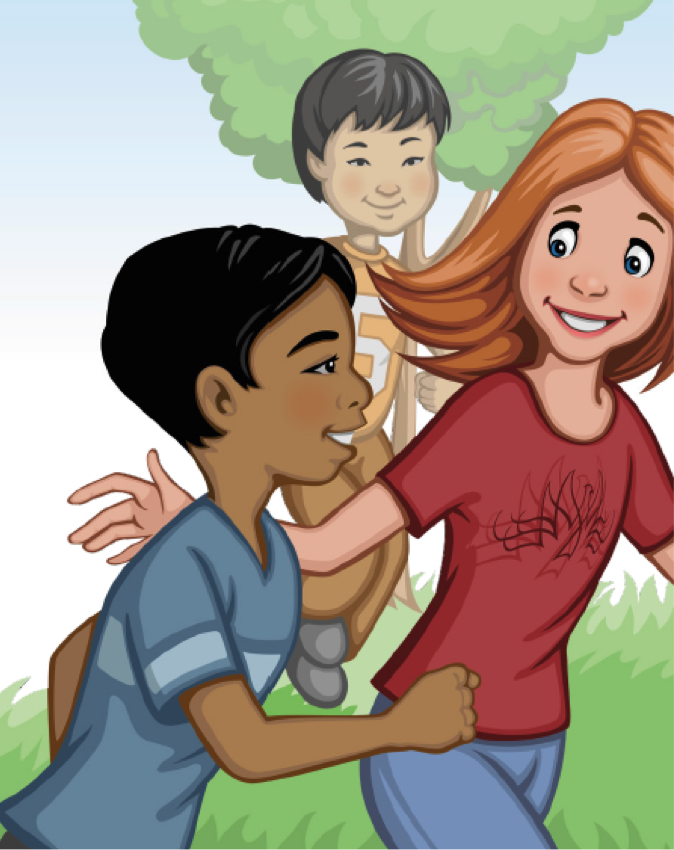 en dat is prima toch, dat hoort erbij.Ik help jou enjij helpt mij.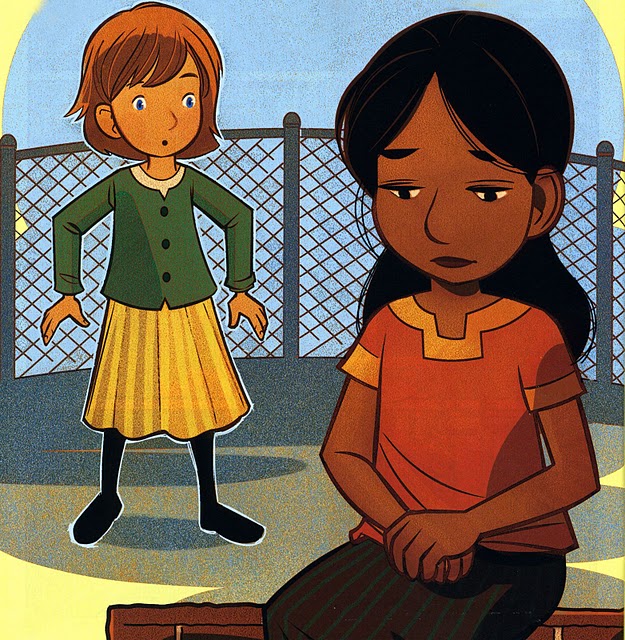 We lossen ‘t samen op en snappen daarbij:Ik help jou enjij helpt mij,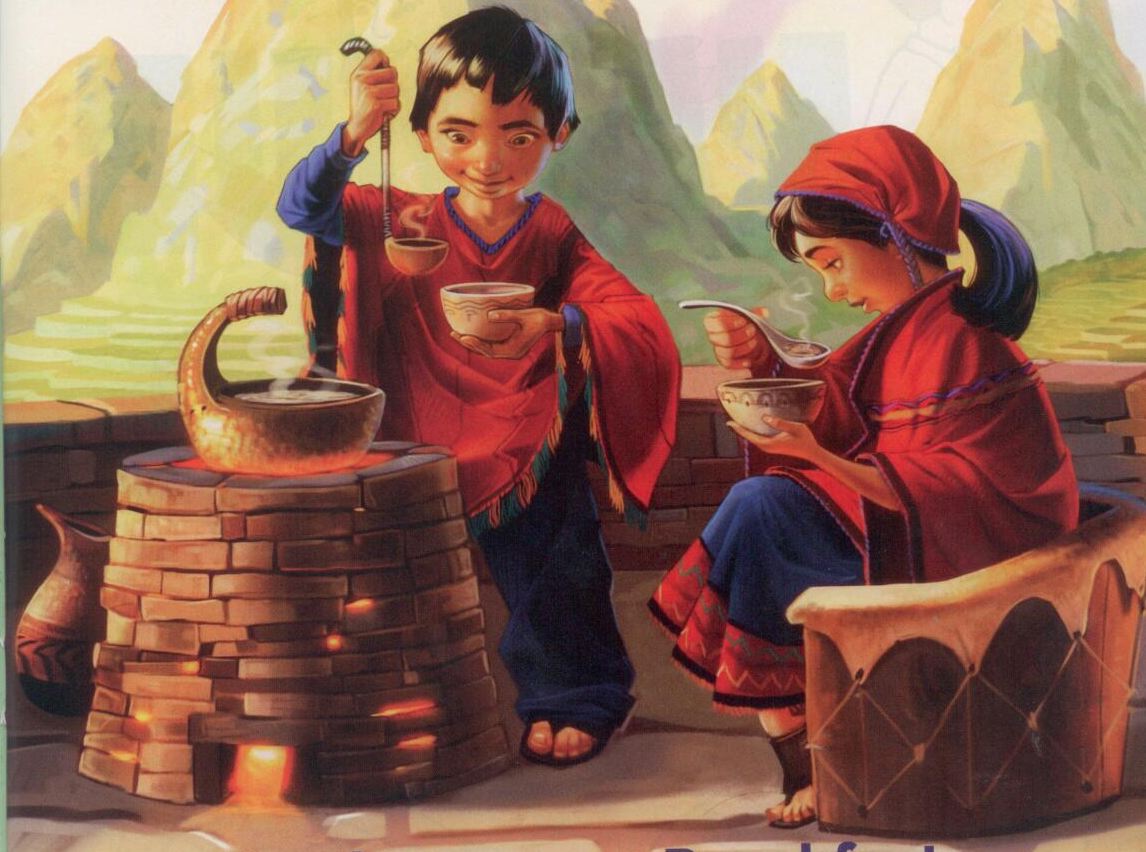 en dat is prima toch, dat hoort erbij.‘k Hou van jou enjij van mij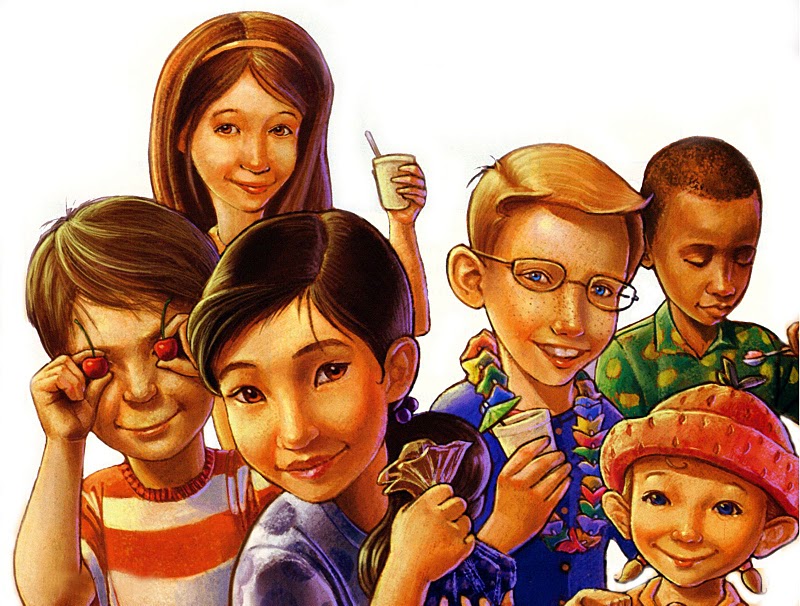 We doen wat ‘t beste is voor ons allebei‘k Hou van jou enjij van mij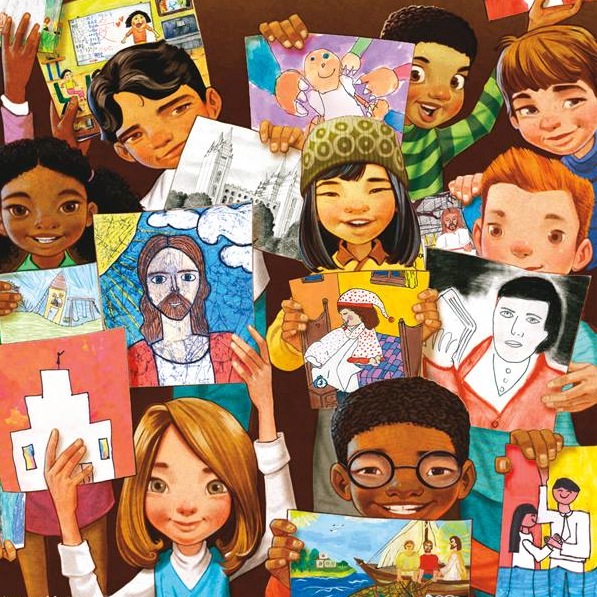 en dat is prima toch, dat hoort erbij.